ΕΝΤΥΠΟ ΠΡΟΣΦΟΡΑΣ ΘΕΣΗΣ ΠΡΑΚΤΙΚΗΣ ΑΣΚΗΣΗΣ I.A.E.S.T.EΠληροφορίες ΕργαστηρίουΑγγλικός Τίτλος Εργαστηρίου: ________________Πρόσωπο Υπεύθυνο για την παρούσα θέση: ________________Σχολή: ________________Τηλέφωνα: ___________________Fax: ___________________Ε-mail: ________________Προϊόντα, κύκλος εργασιών: ___________________Αριθμός προσωπικού: ________________Λεπτομέρειες θέσης πρακτικής  άσκησης Τόπος άσκησης (Τομέας, Εργαστήριο): _________________________________________________________________________________________________Περιγραφή περιεχομένου θέσης πρακτικής άσκησης (στα αγγλικά): _________________________________________________________________________________________________________________________________________________________________________________________________________________________________________________________________________________________________________________________________________________________________________________Χαρακτήρας άσκησης:  επιστημονικός:[__________________] επαγγελματικός:[____________________]Χρονικό διάστημα άσκησης σε εβδομάδες: ελάχιστο:[_______________] μέγιστο:[________________]Έναρξη άσκησης (ημερομηνία): [____] Λήξη άσκησης (ημερομηνία): [____]  Το Εργαστήριο θα παραμείνει κλειστό –αν υπάρχει τέτοια περίπτωση– για το χρονικό διάστημα: από: [_____________________________]  έως: [______________________________] Καθαρές αποδοχές φοιτητή ανά εβδομάδα: 100 ευρώ (δε συμπεριλαμβάνονται τυχόν κρατήσεις)Λοιποί όροι επιστημονικού υπεύθυνου: _________________________________________________________________________________________________________________________________________________Απαιτούμενα προσόντα φοιτητήΣχολή φοίτησης, ειδικότητα: ____Χρόνος σπουδών που πρέπει να έχει συμπληρώσει ο φοιτητής/τρια: __________________________Επιθυμητή Υπηκοότητα: [____________________________________________________________________] Απαιτούμενες γνώσεις ξένων γλωσσών: ____________________________________________________________________________________________________________________Άλλες απαιτήσεις: ______________________________________________________________________________________________________________________________________________________________________Προϋπηρεσία: Υποχρεωτική: [______________] Επιθυμητή: [_____________] Δεν απαιτείται: [_____________]  ________/______/2021   Για την Εργαστήριο (υπογραφή, σφραγίδα)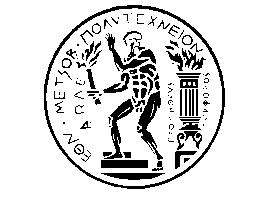 ΕΘΝΙΚΟ ΜΕΤΣΟΒΙΟ ΠΟΛΥΤΕΧΝΕΙΟΓΕΝΙΚΗ ΔΙΕΥΘΥΝΣΗ Δ/ΚΗΣ ΣΤΉΡΙΞΗΣ & ΣΠΟΥΔΩΝΔΙΕΥΘΥΝΣΗ ΔΗΜΟΣΙΩΝ & ΔΙΕΘΝΩΝ ΣΧΕΣΕΩΝΤΜΗΜΑ ΑΝΤΑΛΛΑΓΗΣ ΦΟΙΤΗΤΩΝ (I.A.E.S.T.E)Ηρώων Πολυτεχνείου 9, Πολυτεχνειούπολη Ζωγράφου 157 80  Τηλ.: 210 772 1945 Τηλ/πία: 210 772 1946, E-mail: iaeste@central.ntua.gr or vlassi@mail.ntua.gr 